FORMULÁRIO DE INSCRIÇÃO EM DISCIPLINAS – 2023.2ALUNO(A): MATRÍCULA:E-MAIL: TELEFONE: Tipo:DO = Disciplina Obrigatória;DE = Disciplina Eletiva;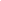 DISCIPLINADIAHORATIPOPROFESSOR(A)